Запрос цен № 2027762   по проведению дефектоскопии и паспортизации газопровода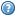 